-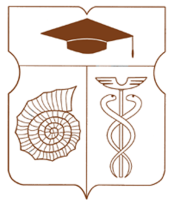 СОВЕТ ДЕПУТАТОВмуниципального округа АКАДЕМИЧЕСКИЙРЕШЕНИЕ__10 марта 2023 года __ № __09-04-2023 __О плане работы Совета депутатов муниципального округа Академический на II квартал 2023 годаВ соответствии с Уставом муниципального округа Академический, Регламентом Совета депутатов муниципального округа Академический, Совет депутатов муниципального округа Академический решил:Утвердить план работы Совета депутатов муниципального округа Академический на II квартал 2023 года (приложение).  Опубликовать настоящее решение в бюллетене «Московский муниципальный вестник» и разместить на официальном сайте муниципального округа Академический www.moacadem.ru.Настоящее решение вступает в силу со дня его принятия.Контроль за исполнением настоящего решения возложить на главу муниципального округа Академический Ртищеву Ирину Александровну.Результаты голосования: «За» - 9  «Против» - 0  «Воздержались» - 0Глава муниципального округа Академический                                            		             Ртищева И.А. Приложениек решению Совета депутатов муниципального округа Академический от 10.03.2023 № 09-04-2023ПЛАН РАБОТЫСовета депутатовмуниципального округа Академический  на II квартал 2023 года№п/пМероприятияСрок исполненияСрок исполненияОтветственныеза подготовку вопроса, мероприятияОтветственныеза подготовку вопроса, мероприятия1.Реализация положений Закона города Москвыот 11.07.2012 №39 «О наделении органов местного самоуправления муниципальных округов в городе Москве отдельными полномочиями города Москвы»1.Реализация положений Закона города Москвыот 11.07.2012 №39 «О наделении органов местного самоуправления муниципальных округов в городе Москве отдельными полномочиями города Москвы»1.Реализация положений Закона города Москвыот 11.07.2012 №39 «О наделении органов местного самоуправления муниципальных округов в городе Москве отдельными полномочиями города Москвы»1.Реализация положений Закона города Москвыот 11.07.2012 №39 «О наделении органов местного самоуправления муниципальных округов в городе Москве отдельными полномочиями города Москвы»1.Реализация положений Закона города Москвыот 11.07.2012 №39 «О наделении органов местного самоуправления муниципальных округов в городе Москве отдельными полномочиями города Москвы»1.Реализация положений Закона города Москвыот 11.07.2012 №39 «О наделении органов местного самоуправления муниципальных округов в городе Москве отдельными полномочиями города Москвы»1.Реализация положений Закона города Москвыот 11.07.2012 №39 «О наделении органов местного самоуправления муниципальных округов в городе Москве отдельными полномочиями города Москвы»В сфере организации деятельности управы района города Москвы и городских организацийВ сфере организации деятельности управы района города Москвы и городских организацийВ сфере организации деятельности управы района города Москвы и городских организацийВ сфере организации деятельности управы района города Москвы и городских организацийВ сфере организации деятельности управы района города Москвы и городских организацийВ сфере организации деятельности управы района города Москвы и городских организацийВ сфере организации деятельности управы района города Москвы и городских организаций1.1.О заслушивании информации директора Государственного бюджетного учреждения города Москвы Центр досуговой, социально-воспитательной, физкультурно-оздоровительной и спортивной работы с населением по месту жительства «Орион» о работе в 2022 годуМай 2023Май 2023Депутаты СДДепутаты СДВ сфере благоустройстваВ сфере благоустройстваВ сфере благоустройстваВ сфере благоустройстваВ сфере благоустройстваВ сфере благоустройстваВ сфере благоустройства1.2.Рассмотрение и согласование проектов адресных перечней объектов по благоустройствуВ течение квартала при наличии обращенийВ течение квартала при наличии обращенийДепутаты СДДепутаты СД1.3.Рассмотрение вопросово согласовании установки ограждающих устройствВ течение квартала при наличии обращенийВ течение квартала при наличии обращенийДепутаты СДДепутаты СДВ сфере капитального ремонта и содержания жилищного фондаВ сфере капитального ремонта и содержания жилищного фондаВ сфере капитального ремонта и содержания жилищного фондаВ сфере капитального ремонта и содержания жилищного фондаВ сфере капитального ремонта и содержания жилищного фондаВ сфере капитального ремонта и содержания жилищного фондаВ сфере капитального ремонта и содержания жилищного фонда1.4.Участие в работе комиссий, осуществляющих открытие и приемку выполненных работ по капитальному ремонту МКДВ течение кварталаВ течение кварталаДепутаты СД (согласно закреплению)Депутаты СД (согласно закреплению)1.5Рассмотрение проектов решений о переводе объектов жилого фонда в нежилойВ течение квартала при наличии обращенийВ течение квартала при наличии обращенийДепутаты СДДепутаты СДВ сфере размещения некапитальных объектов, развития предприятий потребительского рынкаВ сфере размещения некапитальных объектов, развития предприятий потребительского рынкаВ сфере размещения некапитальных объектов, развития предприятий потребительского рынкаВ сфере размещения некапитальных объектов, развития предприятий потребительского рынкаВ сфере размещения некапитальных объектов, развития предприятий потребительского рынкаВ сфере размещения некапитальных объектов, развития предприятий потребительского рынкаВ сфере размещения некапитальных объектов, развития предприятий потребительского рынка1.12.Согласование проекта схемыи проекта изменения схемы размещения нестационарных торговых объектов, в том числе сезонных кафеВ течение квартала при наличии обращенияВ течение квартала при наличии обращенияДепутаты СДДепутаты СДВ сфере работы с населением по месту жительстваВ сфере работы с населением по месту жительстваВ сфере работы с населением по месту жительстваВ сфере работы с населением по месту жительстваВ сфере работы с населением по месту жительстваВ сфере работы с населением по месту жительстваВ сфере работы с населением по месту жительства1.13.Рассмотрение вопроса: «О согласовании ежеквартального сводного районного календарного плана по досуговой, социально-воспитательной, физкультурно-оздоровительной и спортивной работе с населением по месту жительства на III квартал 2023 года.Июнь 2023Июнь 2023Депутаты СДДепутаты СД2.Мероприятия в сфере текущей деятельностиорганов местного самоуправления2.Мероприятия в сфере текущей деятельностиорганов местного самоуправления2.Мероприятия в сфере текущей деятельностиорганов местного самоуправления2.Мероприятия в сфере текущей деятельностиорганов местного самоуправления2.Мероприятия в сфере текущей деятельностиорганов местного самоуправления2.Мероприятия в сфере текущей деятельностиорганов местного самоуправления2.Мероприятия в сфере текущей деятельностиорганов местного самоуправления2.1.Участие в заседаниях Совета депутатовУчастие в заседаниях Совета депутатовВ течение кварталаВ течение кварталаДепутаты СДДепутаты СД2.2.Проведение встреч с жителями МО АкадемическийПроведение встреч с жителями МО АкадемическийВ течение кварталаВ течение кварталаДепутаты СДДепутаты СД2.3.Прием населения депутатамиПрием населения депутатамиВ течение квартала согласно утвержденному графикуВ течение квартала согласно утвержденному графикуДепутаты СДДепутаты СД2.4.Рассмотрение письменных обращений жителей и юридических лицРассмотрение письменных обращений жителей и юридических лицВ течение кварталаВ течение кварталаДепутаты СДДепутаты СД2.5.Заседания постоянных Комиссий Совета депутатовЗаседания постоянных Комиссий Совета депутатовВ течение кварталаВ течение кварталаДепутаты СДДепутаты СД2.6.Организация и проведение мероприятия: «День местного самоуправления муниципального округа Академический».Организация и проведение мероприятия: «День местного самоуправления муниципального округа Академический».Апрель 2023 Апрель 2023 Депутаты СДДепутаты СД2.7.Организация и проведение выездного мероприятия, посвященное Дню Победы, для жителей Академического районаОрганизация и проведение выездного мероприятия, посвященное Дню Победы, для жителей Академического районаАпрель 2023Апрель 2023Депутаты СДДепутаты СД2.8.Организация и проведение патриотического мероприятия «Этот День Победы!»Организация и проведение патриотического мероприятия «Этот День Победы!»Май 2023Май 2023Депутаты СДДепутаты СД2.9.О плане работы Совета депутатов муниципального округа Академический на III квартал 2023 года».О плане работы Совета депутатов муниципального округа Академический на III квартал 2023 года».Июнь 2023Июнь 2023Депутаты СДДепутаты СД3.Иные мероприятия3.Иные мероприятия3.Иные мероприятия3.Иные мероприятия3.Иные мероприятия3.Иные мероприятия3.Иные мероприятия3.1.Организация информирования населения о работе органов местного самоуправления с использованием официального сайта МО и других СМИОрганизация информирования населения о работе органов местного самоуправления с использованием официального сайта МО и других СМИВ течение кварталаВ течение кварталаДепутаты СДДепутаты СД